 基隆市立成功國民中學107學年度下學期親職教育暨學校日家長邀請函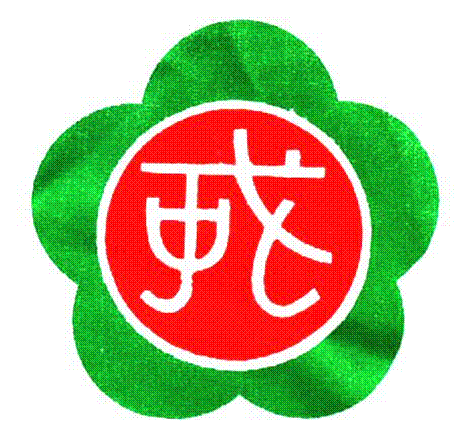 親愛的家長鈞鑑：    又是一個新學期的開始，我們特別舉辦「親職教育暨學校日」的活動，邀請家長您一同積極參與教育事務，協助教師專業自主與成長，並保障學生的受教權益。學校日除了具備以往班級家長座談會的功能外，於當天將有校長、各處室代表及各班導師，與家長進行親職教育交流、適性輔導和意見溝通。 竭誠歡迎各位家長撥冗踴躍參加學校日活動！※活動時間：108年03月09日（星期六）9：00～11：30                基隆市立成功國民中學  校    長  張志明    家長會長                                                                                            各年級班級導師       敬邀  108.02.12◎學校日流程表演講者簡介蔡宜寧 心理師    問題本身不是問題,如何面對才是問題~Satir 在大專校院輔導身心障礙生近十年,接觸無數且各種面貌的家庭,愛上家族治療。在校成立劇團,帶領學生進入戲劇治療、藝術治療及牌卡探索等,轉化改變人生。進入碩班接觸薩提爾,並與自己和解,學習家族治療,轉至中小學,學習遊戲治療、沙遊治療等方式與青少年兒童工作,以系統取向方式將過去所學運用至現今工作,協助個人及家庭面對困境。專長：親子教養、生涯、人際溝通、自我探索、失落悲傷議題、心身症、過動、高功能自閉症(含AS)、兒童青少年發展障礙、拒學、身心障礙者適應及家庭議題、愛情性別、家暴議題。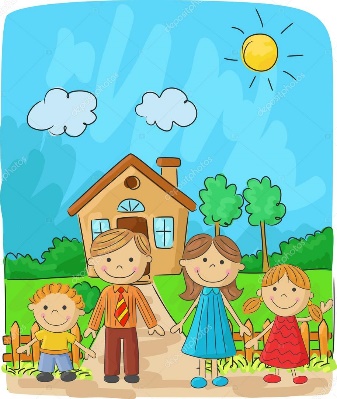                                   成功國中誠摯邀請您!項    目時    間內    容地  點主持單位報    到8:40~ 9:00報到領取資料會議室輔導處成功有約9:00~ 9:201.校長報告      2.各處室主任報告3.家長意見及回應    4.綜合討論會議室校長 張志明親子樂學9:30~10:30 主題：「家庭教育愛與礙」會議室輔導處蔡宜寧心理師春風化雨10:40~ 11:301.班級經營說明 2.親師交流各班教室輔導處各班導師